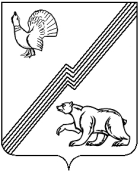 АДМИНИСТРАЦИЯ ГОРОДА ЮГОРСКАХанты-Мансийского автономного округа - ЮгрыПОСТАНОВЛЕНИЕот 28 мая 2021 года								        № 913-пО внесении изменений в постановление администрации города Югорска от 15.09.2020 № 1308 «О Порядке предоставления субсидии на возмещение затрат организации за доставку населению города Югорска сжиженного газа длябытовых нужд»В соответствии со статьей 78 Бюджетного кодекса Российской Федерации, Федеральным законом от 06.10.2003 № 131-ФЗ «Об общих принципах организации местного самоуправления в Российской Федерации», постановлением Правительства Российской Федерации от 18.09.2020 № 1492 «Об общих требованиях к нормативным правовым актам, муниципальным правовым актам, регулирующим предоставление субсидий, в том числе грантов в форме субсидий, юридическим лицам, индивидуальным предпринимателям, а также физическим лицам - производителям товаров, работ, услуг, и о признании утратившими силу некоторых актов Правительства Российской Федерации и отдельных положений некоторых актов Правительства Российской Федерации», постановлением Правительства Ханты-Мансийского автономного округа - Югры                                      от 05.10.2018 № 347-п «О государственной программе Ханты-Мансийского автономного округа - Югры «Жилищно-коммунальный комплекс и городская среда», в целях исполнения полномочий по решению вопросов местного значения:1. Внести в постановление администрации города Югорска от 15.09.2020 № 1308 «О Порядке предоставления субсидии на возмещение затрат организации за доставку населению города Югорска сжиженного газа для бытовых нужд» следующие изменения:1.1. В преамбуле слова «от 06.09.2016 № 887 «Об общих требованиях к нормативным правовым актам, муниципальным правовым актам, регулирующим предоставление субсидий юридическим лицам                                   (за исключением субсидий государственным (муниципальным) учреждениям), индивидуальным предпринимателям, а также физическим лицам – производителям товаров, работ, услуг» заменить словами                              «от 18.09.2020 № 1492 «Об общих требованиях к нормативным правовым актам, муниципальным правовым актам, регулирующим предоставление субсидий, в том числе грантов в форме субсидий, юридическим лицам, индивидуальным предпринимателям, а также физическим лицам – производителям товаров, работ, услуг, и о признании утратившими силу некоторых актов Правительства Российской Федерации и отдельных положений некоторых актов Правительства Российской Федерации».1.2. Приложения 1, 2 изложить в новой редакции (приложение).2. Опубликовать постановление в официальном печатном издании города Югорска и разместить на официальном сайте органов местного самоуправления города Югорска. 3. Настоящее постановление вступает в силу после его официального опубликования.4. Контроль за выполнением постановления возложить на заместителя главы города - директора департамента жилищно-коммунального и строительного комплекса администрации города Югорска В.К. Бандурина.Приложение к постановлениюадминистрации города Югорскаот 28 мая 2021 года №913-п          Приложение 1 к постановлению администрации города Югорска от 15 сентября 2020 года № 1308Порядокпредоставления субсидии на возмещение затрат организации за доставку населению города Югорска сжиженного газа для бытовых нужд1. Общие положения1.1. Настоящий Порядок разработан в целях защиты населения от роста цен на товары и услуги, связанные с реализацией сжиженного газа в баллонах на территории города Югорска, путем возмещения затрат организации за доставку населению сжиженного газа для бытовых нужд от места хранения (склад, газонаполнительная станция) до места, указанного потребителем в соответствии со статьей 78 Бюджетного кодекса Российской Федерации, Федеральным законом от 06.10.2003 № 131-ФЗ «Об общих принципах организации местного самоуправления в Российской Федерации», постановлением Правительства Российской Федерации от 18.09.2020 № 1492 «Об общих требованиях к нормативным правовым актам, муниципальным правовым актам, регулирующим предоставление субсидий, в том числе грантов в форме субсидий, юридическим лицам, индивидуальным предпринимателям, а также физическим лицам - производителям товаров, работ, услуг, и о признании утратившими силу некоторых актов Правительства Российской Федерации и отдельных положений некоторых актов Правительства Российской Федерации», постановлением Правительства Ханты-Мансийского автономного округа - Югры                                        от 05.10.2018 № 347-п «О государственной программе Ханты-Мансийского автономного округа - Югры «Жилищно-коммунальный комплекс и городская среда» (далее – государственная программа), постановлением администрации города Югорска от 31.10.2018 № 3006 «О муниципальной программе города Югорска «Развитие жилищно-коммунального комплекса и повышение энергетической эффективности» (далее – муниципальная программа).1.2. В настоящем Порядке используются следующие понятия:субсидия - бюджетные ассигнования, предоставляемые из местного бюджета в том числе за счет субсидии, предоставляемой муниципальному образованию из бюджета Ханты - Мансийского автономного округа – Югры (далее – автономный округ) на реализацию мероприятий Государственной программы на безвозмездной и безвозвратной основе, в пределах бюджетных ассигнований и лимитов бюджетных обязательств, утвержденных решением Думы города Югорска о бюджете города Югорска на очередной финансовый год и плановый период в целях возмещения затрат организации за доставку населению города Югорска сжиженного газа  в баллонах для бытовых нужд от места хранения (склад, газонаполнительная станция) до места, указанного потребителем; получатель субсидии – организации осуществляющие реализацию сжиженного газа для бытовых нужд населению города Югорска по социально – ориентированным розничным ценам;возмещение затрат – затраты связанные с расходами организации за доставку населению города Югорска сжиженного газа для бытовых нужд.Иные понятия, используемые в настоящем Порядке, применяются в тех же значениях, что и в нормативных правовых актах Российской Федерации, Ханты-Мансийского автономного округа - Югры, а также муниципальных правовых актах города Югорска.1.3. Главным распорядителем бюджетных средств, до которого в соответствии с бюджетным законодательством Российской Федерации как Получателю бюджетных средств доведены в установленном порядке лимиты бюджетных обязательств на предоставление субсидий на соответствующий финансовый год (соответствующий финансовый год и плановый период) является департамент жилищно-коммунального и строительного комплекса администрации города Югорска (далее – Главный распорядитель).1.4. Субсидия носит заявительный характер, предоставляется в целях защиты населения от роста цен на товары и услуги, связанные с реализацией сжиженного газа в баллонах на территории города Югорска, в рамках реализации государственной программы и муниципальной программ. 1.5. Субсидия предоставляется за счет средств бюджета автономного округа, и средств бюджета муниципального образования, на реализацию мероприятий государственной программы, в следующих размерах:-	не более 60% - средства бюджета Ханты-Мансийского автономного округа – Югры;-	не менее 40% - средства бюджета города Югорска.1.6. Получатель субсидии должен соответствовать следующей категории,- организации, осуществляющие доставку населению города Югорска сжиженного газа для бытовых нужд от места хранения                             (склад, газонаполнительная станция) до места, указанного потребителем.2. Условия и порядок предоставления субсидии2.1. Получатель субсидии должен соответствовать следующим требованиям на первое число месяца, предшествующего месяцу, в котором планируется заключение соглашения о предоставлении субсидии:2.1.1. Отсутствие просроченной задолженности  по возврату в бюджет города Югорска субсидий, бюджетных инвестиций, предоставленных, в том числе с иными правовыми актами,  и иной просроченной (неурегулированной) задолженности перед бюджетом города Югорска.2.1.2. Получатель субсидии - юридическое лицо не должен находиться в процессе реорганизации (за исключением реорганизации в форме присоединения к юридическому лицу, являющемуся получателем субсидии, другого юридического лица), ликвидации, в отношении его не введена процедура банкротства, деятельность Получателя субсидии не приостановлена в порядке, предусмотренном законодательством Российской Федерации.2.1.3. Получатель субсидии не должен является иностранным юридическим лицом, а также российским юридическим  лицом, в уставном (складочном) капитале которого доля участия иностранных юридических лиц, местом регистрации которых является государство или территория, включенные в утвержденный Министерством финансов Российской Федерации перечень государств и территорий, предоставляющих льготный налоговый режим налогообложения и (или) не предусматривающих раскрытия и предоставления информации при проведении финансовых операций (офшорные зоны), в совокупности превышает 50%.2.1.4. Получатель субсидии не должен получать средства из бюджета города Югорска на основании иных муниципальных правовых актов на цели, указанные в пункте 1.4 настоящего Порядка. 2.2. Предоставление субсидии осуществляется на основании соглашения о предоставлении субсидии, заключаемого в соответствии с типовой формой, утвержденной Департаментом финансов администрации города Югорска (далее – соглашение).2.3. Получатели субсидии обращаются к Главному распорядителю с письменным заявлением о предоставлении субсидии из бюджета города Югорска, подтверждающим соответствие пунктам 1.6, 2.1 настоящего Порядка по форме приложения 1 к настоящему Порядку.2.4. Перечень документов, предоставляемых к заявлению:2.4.1. Информационная карта Получателя субсидии, по форме приложения 2 к настоящему Порядку.2.4.2. Реестр потребителей, приобретающих сжиженный газ в отчетном периоде (по утвержденной приказом Департамента жилищно-коммунального комплекса и энергетики Ханты-Мансийского автономного округа – Югры форме (далее – Депжкк и энергетики Югры)).2.4.3. Акт сверки муниципального образования и организации об объеме (кг) фактически доставленного в отчетном периоде сжиженного газа населению.2.4.4. Заверенные копии путевых листов легковых автомобилей.2.4.5. Согласие Получателя субсидии на осуществление Главным распорядителем и органами муниципального финансового контроля города Югорска проверок соблюдения условий, целей и порядка предоставления субсидии.2.5. Документы предоставляются в прошнурованном и пронумерованном виде, с обязательной описью представленных документов, с указанием страниц. Копии документов должны содержать удостоверительную подпись, подпись уполномоченного лица и печать при наличии. 2.6. В день получения от Получателя субсидии документов для заключения соглашения Главный распорядитель запрашивает в порядке межведомственного информационного взаимодействия в соответствии с требованиями законодательства выписку из Единого государственного реестра юридических лиц или индивидуальных предпринимателей. 2.7. В случае повторного обращения в текущем финансовом году, Получатель субсидии имеет право на предоставление неполного пакета документов, указанных в пункте 2.4 настоящего Порядка, а именно предоставления только тех документов, в которые внесены изменения, при этом в заявлении прописывается перечень актуальных документов на дату подачи повторного заявления.2.8. Получатель субсидии несет полную ответственность за достоверность представленных документов и сведений.2.9. Для рассмотрения заявления, в том числе представленных документов и проверки соответствия Получателя субсидии категориям, созывается Комиссия по рассмотрению заявления о предоставлении субсидии на возмещение затрат организации за доставку населению города Югорска сжиженного газа для бытовых нужд (далее - Комиссия), утвержденной приложением 2 к настоящему постановлению. 2.10. Организационные мероприятия по работе Комиссии, осуществляет секретарь, во время его отсутствия обязанность возлагается на одного из членов Комиссии.2.11. Заседания Комиссии проводятся при присутствии более пятидесяти процентов членов Комиссии. Председатель Комиссии, а во время его отсутствия - заместитель председателя Комиссии, проводит заседание, руководит работой Комиссии.2.12. Срок рассмотрения документов составляет 10 рабочих дней со дня регистрации заявления о предоставлении субсидии.2.13. Комиссия выносит решение о соответствии/несоответствии Получателя субсидии категориям, требованиям и оформляет протокол, который подписывается членами Комиссии, присутствовавшими на заседании Комиссии, направляется Получателю субсидии в течение трех рабочих дней с момента подписания протокола. Приложением к протоколу оформляется таблица соответствия Получателя субсидии категориям.2.14.   Основаниями для отказа в предоставлении субсидии являются:2.14.1. Несоответствие Получателя субсидии категориям, установленным пунктом 1.6  настоящего Порядка.2.14.2. Несоответствие представленных Получателем субсидии документов требованиям, определенным пунктами 2.1, 2.3, 2.4 настоящего Порядка или непредставление (представление не в полном объеме) указанных документов, а также наличие документов, не поддающихся прочтению.2.14.3. Установление факта недостоверности представленной Получателем субсидии информации.2.14.4. Отсутствие доведенных до Главного распорядителя в установленном порядке лимитов бюджетных обязательств.2.15.  Размер Субсидии определяется по формуле:Рс = Vсг*Сд, где:Рс  - размер субсидии за доставку населению сжиженного газа, руб.;Vсг - объем доставленного сжиженного газа населению, кг. Объем доставленного сжиженного газа населению равен объему реализованного сжиженного газа населению;Сд – экономически обоснованная цена на доставку 1 кг сжиженного газа населению до места его использования, установленная Региональной службой по тарифам Ханты-Мансийского автономного округа – Югры, руб/кг.2.16.  При недостаточности лимитов бюджетных обязательств, доведенных до Главного распорядителя на цели, указанные в пункте 1.4 настоящего Порядка в текущем календарном году, Комиссия рассматривает заявление и принимает решение о наличии/отсутствии оснований для предоставления субсидии. Указанное заявление подлежит рассмотрению Комиссией повторно в течение 10 рабочих дней с момента доведения до Главного распорядителя лимитов бюджетных обязательств, решение Комиссии оформляется протоколом, направляется Получателю субсидии в установленные сроки.2.17.  В случае соответствия Получателя субсидии категориям и требованиям Главный распорядитель не позднее 5 дней после оформления результатов рассмотрения заявки Комиссией, принимает решение о предоставлении субсидии, путем подписания соглашения с Получателем субсидии о предоставлении субсидии.В случае уменьшения Главному распорядителю как получателю бюджетных средств ранее доведенных лимитов бюджетных обязательств, указанных в пункте 1.3 настоящего Порядка, приводящего к невозможности предоставления субсидии в размере, определенном в соглашении, Главный распорядитель не позднее 5 дней после подписания соглашения о предоставлении субсидии с Получателем субсидии, принимает решение о включении в соглашение новых условий или о расторжении соглашения при недостижении согласия по новым условиям.2.18. В случае несоответствия Получателя субсидии категориям, Главный распорядитель направляет Получателю субсидии соответствующее уведомление.2.19. Перечисление средств Субсидии осуществляется Главным распорядителем не позднее десятого рабочего дня после принятия Главным распорядителем решения в соответствии с пунктом 2.17 настоящего Порядка.2.20. Субсидия перечисляется на расчетный счет, открытый Получателем субсидии в кредитной организации.2.21. Порядок и сроки возврата субсидий  в бюджет города Югорска в случае нарушения условий их предоставления определены пунктом 4.3 настоящего Порядка.2.22. Показатели результативности устанавливаются в соглашении и соответствуют показателям результативности, предусмотренным в соглашении, заключенном между муниципальным образованием и Депжкк и энергетики Югры, о предоставлении субсидии из бюджета Ханты-Мансийского автономного округа - Югры на софинансирование мероприятий государственной программы (далее – Соглашение о предоставлении субсидии из бюджета ХМАО – Югры) и/или муниципальной программой.Показатель результативности:Доля населения нуждающихся в реализации сжиженного газа, по социально – ориентированным розничным ценам, в %.В случае, предоставления субсидии в соответствии с государственной программой размер и источник субсидии определяется Соглашением о предоставлении субсидии из бюджета автономного округа. 2.23. Направление затрат, на возмещение которых предоставляется субсидия:  возмещение затрат организации за доставку населению города Югорска сжиженного газа для бытовых нужд. 2.24. Окончательный расчет с получателями субсидии за текущий финансовый год осуществляется в течение первого полугодия очередного финансового года в пределах бюджетных ассигнований, предусмотренных на очередной финансовый год.2.25. Дополнительное соглашение к соглашению о предоставлении субсидии, в том числе дополнительное соглашение о расторжении соглашения (при необходимости), заключаются Главным распорядителем и Получателем субсидии в соответствии с типовой формой, утвержденной Департаментом финансов администрации города Югорска.3. Требования к отчетности3.1. Получатель субсидии, не позднее 5 рабочих дней с момента получения субсидии, предоставляет в адрес Главного распорядителя отчет о достижении результатов и показателей указанных в пункте 2.22 настоящего Порядка.4. Требования об осуществлении контроля за соблюдением условий, целей и порядка предоставления субсидий и ответственности за их нарушение4.1. Обязательные проверки соблюдения условий, целей и порядка предоставления Субсидии Получателями субсидии осуществляются Главным распорядителем и органами муниципального финансового контроля в порядке, определенном муниципальными правовыми актами.4.2. Получатель субсидии несет полную ответственность за недостоверность предоставляемых в Комиссию и Главному распорядителю сведений, нарушение условий и порядка предоставления Субсидии, а также нецелевое использование субсидии в соответствии с законодательством Российской Федерации, а так же не достижение результата, указанного в пункте 2.22 настоящего Порядка.4.3. Порядок возврата субсидии. Субсидия подлежит возврату в бюджет города Югорска в случаях:1) нарушения Получателем субсидии условий, установленных при их предоставлении, выявленного по фактам проверок, проведенных Главным распорядителем и органами муниципального финансового контроля;2) не достижения результата, указанного в пункте 2.22 настоящего Порядка.4.4. Факт нецелевого использования субсидии или невыполнения условий, предусмотренных соглашением, устанавливается актом проверки, составленным лицами, указанными в пункте 4.1 настоящего Порядка, в котором указываются выявленные нарушения и сроки их устранения.Акт проверки, в котором отражены факты несоблюдения получателем субсидии условий, целей и порядка предоставления субсидии, является основанием для возврата субсидии в бюджет города в течение 10 (десяти) календарных дней с момента получения акта проверки. 4.5. При выявлении обстоятельств, указанных в подпункте 2 пункта 4.3 настоящего Порядка, Получатель субсидии возвращает Субсидию в бюджет города Югорска по требованию Главного распорядителя в течение 10 (десяти) календарных дней.4.6. При отказе Получателя субсидии в добровольном порядке возместить денежные средства, взыскание производится в порядке и в соответствии с действующим законодательством Российской Федерации.4.7. Разногласия и споры, возникающие в процессе предоставления и использования субсидии, разрешаются в установленном действующим законодательством порядке.Приложение 1к Порядку предоставления субсидиина возмещение затрат организации за доставку населению города Югорска сжиженного газа для бытовых нуждГлавному распорядителю заместителю главы города - директору департаментажилищно-коммунального и строительного комплексаадминистрации города Югорска___________________________________________(указываются сведения о Заявителе,почтовый адрес, телефон, факс)Заявление
о предоставлении субсидии из бюджета города ЮгорскаПрошу предоставить субсидию на возмещение затрат за доставку населению города Югорска сжиженного газа для бытовых нужд от места хранения (склад, газонаполнительная станция) до места, указанного потребителем в период с «___»_________20____г. по «___» ______________ 20___г.С условиями предоставления субсидии в соответствии с «Порядком предоставления субсидии на возмещение затрат организации за доставку населению города Югорска сжиженного газа для бытовых нужд», утвержденным постановлением администрации города Югорска                               от «____»______________ 20__ г. №____ (далее – Порядок), согласен.Я подтверждаю соответствие категории, установленной пунктом 1.6 Порядка: - организации, осуществляющие доставку населению сжиженного газа для бытовых нужд от места хранения (склад, газонаполнительная станция) до места, указанного потребителем (далее - получатель субсидии).Я подтверждаю соответствие __________________________ требованиям (условиям) на ___________, установленным пунктом 2.1 Порядка:а) отсутствие просроченной задолженности по возврату в бюджет города Югорска субсидий, бюджетных инвестиций, предоставленных, в том числе с иными правовыми актами, и иной просроченной задолженности перед бюджетом города Югорска;б) не находится в процессе реорганизации, ликвидации, в отношении него не введена процедура банкротства, деятельность получателя субсидии не приостановлена в порядке, предусмотренном законодательством Российской Федерации;в) не является иностранным юридическим лицом, а также российским юридическим  лицом, в уставном (складочном) капитале которого доля участия иностранных юридических лиц, местом регистрации которых является государство или территория, включенные в утвержденный Министерством финансов Российской Федерации перечень государств и территорий, предоставляющих льготный налоговый режим налогообложения                                        и (или) не предусматривающих раскрытия и предоставления информации при проведении финансовых операций (офшорные зоны), в совокупности превышает 50%;г) не получает средства из бюджета города Югорска в соответствии с иными муниципальными правовыми актами, на цели, указанные в пункте 1.4 Порядка.Перечень документов к заявлению прилагается в соответствии с пунктами 2.4.1 - 2.4.4  Порядка.В случае положительного решения о предоставления субсидии даю согласие на осуществление Главным распорядителем бюджетных средств, предоставившим субсидию и органам муниципального финансового контроля проверок соблюдения условий, целей и порядка их предоставления.Для перечисления денежных средств субсидии сообщаю номер расчетного счета________________, открытый в банке _______________________________________________________________(наименование кредитной организации)Достоверность сведений, документов и расчетов подтверждаю.Должность, Ф.И.О., подпись заявителя _________________/____________________________________________               (уполномоченного лица заявителя) подпись Ф.И.О.Главный бухгалтер ________________________/______________________                                            подпись                                           Ф.И.О.ПечатьПриложение 2к Порядку предоставления субсидии
на возмещение затрат организации за доставку населению города Югорска сжиженного газа для бытовых нуждпредоставляется на официальном бланке ЗаявителяИнформационная карта Руководитель _____________________________________________                                              (подпись) (расшифровка подписи)Приложение 2к постановлению администрации города Югорскаот 15 сентября 2020 года № 1308Состав комиссии по рассмотрению заявления о предоставлении субсидии на возмещение затрат организации за доставку населению города Югорска сжиженного газа для бытовых нужд Заместитель директора -  начальник юридического отдела департамента жилищно-коммунального и строительного комплекса администрации города Югорска - председатель комиссииНачальник управления жилищно-коммунального хозяйства департамента жилищно-коммунального и строительного комплекса администрации города Югорска – заместитель председателя комиссииГлавный специалист отдела реформирования жилищно-коммунального хозяйства управления жилищно-коммунального хозяйства департамента жилищно-коммунального и строительного комплекса администрации города Югорска, секретарь комиссииЧлены Комиссии:Начальник отдела реформирования жилищно-коммунального хозяйства управления жилищно-коммунального хозяйства департамента жилищно-коммунального и строительного комплекса администрации города ЮгорскаНачальник отдела по бухгалтерскому учету департамента жилищно-коммунального и строительного комплекса администрации города ЮгорскаСтарший бухгалтер отдела по бухгалтерскому учету департамента жилищно-коммунального и строительного комплекса администрации города ЮгорскаГлава города Югорска                                           А.В. БородкинПолное наименованиеСокращенное наименованиеАдрес регистрацииАдрес фактического местонахожденияОГРНДата присвоения ОГРНИНН/КППОКФСОКОПФОКВЭДОКПОЭлектронный адресЭлектронная страницаБанковские реквизитыОсновной вид деятельностиТелефон, факсРуководительГлавный бухгалтер